 1- عزیزم، جدول ها را کامل کن و عددی که هر شکل نشان می دهد را کنار آن بنویس.2- گل من، جواب جمع و تفریق ها را بنویس.30 = 60 - 90                                  60 = 30 + 30             20 = 50 - 70                                   50 = 10 + 40            80 = 20 + 60                                    70 = 10 - 80            3- کارها را به ترتیبی که باید انجام شود، شماره گذاری کن. 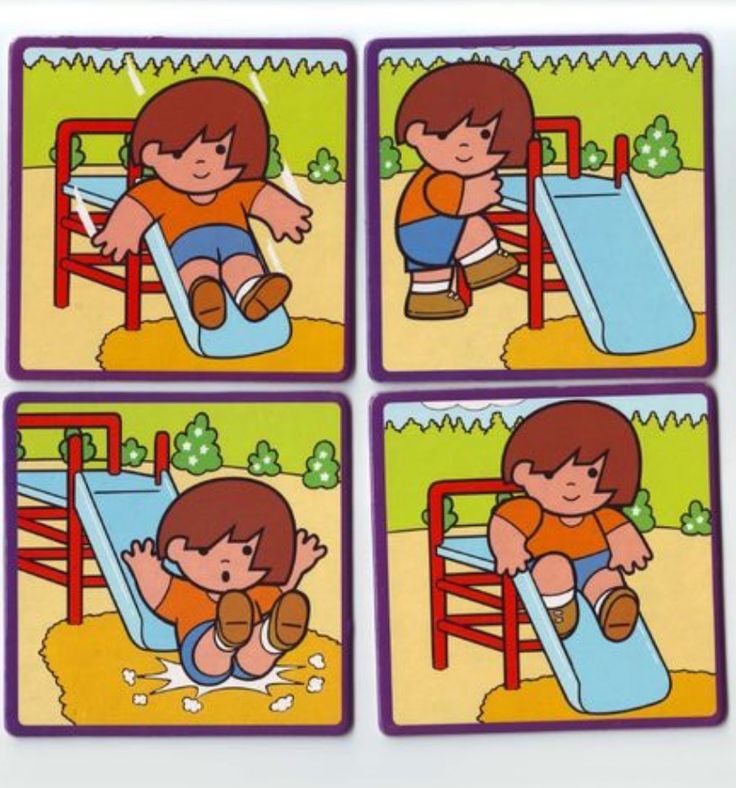 4- یک بوته ی گل سرخ 9 غنچه داشت. 3 تا از غنچه ها امروز باز شدند. این بوته چند غنچه ی دیگر دارد؟(برای حل مسئله ، دانش آموزان می توانند از هر یک از روش های رسم شکل، محور، استفاده از انگشتان و ابزار و... استفاده کنند.) 5- الگو ها را ادامه بده.  90 ، 80 ، 70 ، 60 ، 50 ، 40 ، 30 ، 20 ، 10 80 ، 75 ، 70 ، 65 ، 60 ، 55 ، 50 ، 45 ، 40  6- جمع یا تفریق کن و علامت > یا < یا = را انتخاب کن. 7- پدر علی در طویله اش 5 گاو و 8 گوسفند نگهداری می کند. در این طویله چند گاو و گوسفند وجود دارد؟ 13 گاو و گوسفند8- دلبندم، مربّع شگفت انگیز زیر را کامل کن.9- ابتدا نیمه ی سمت راست شکل را مانند نیمه ی سمت چپ کامل کن. حالا نیمه ی پایینی شکل را مانند نیمه ی بالا کامل کن تا 4 قسمت شکل مثل هم شود .10- در یک حوض 12 ماهی داریم. 4 تا از ماهی ها سیاه و بقیّه قرمز هستند. در این حوض چند ماهی قرمز قرار دارد؟ 8 ماهی قرمز619742358457831692823695174236419587591278463784356219962183745345967821178524936